Завдання основного етапу відбіркового туру 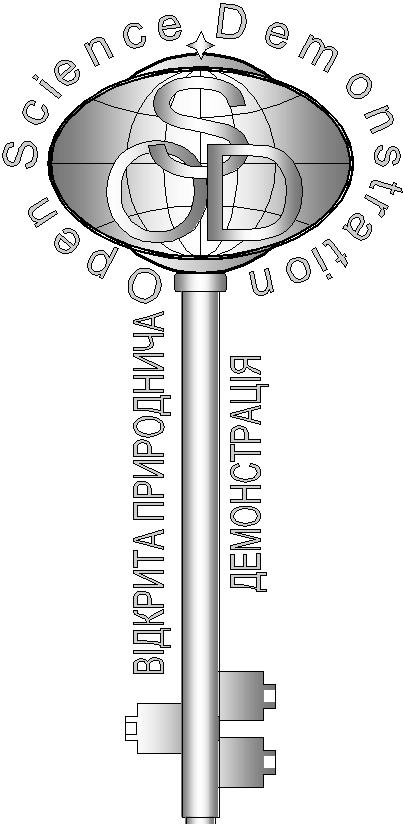 Всеукраїнського Інтернет – турніру із природничих дисциплін“Відкрита природнича демонстрація” (28 листопада 2014 р.)Блок «Фізика»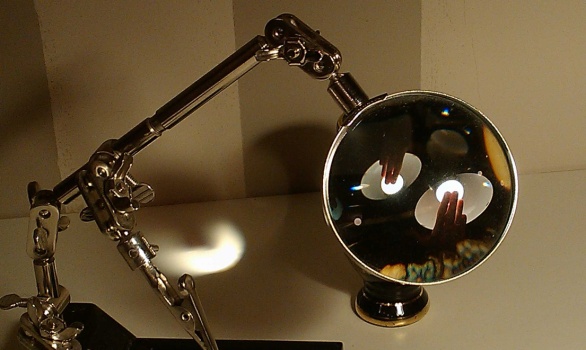 "Загадкові зображення"Поясніть походження утворених зображень настільної лампи у лінзі та дайте їм характеристику. (5 балів)"Вибагливий промінь"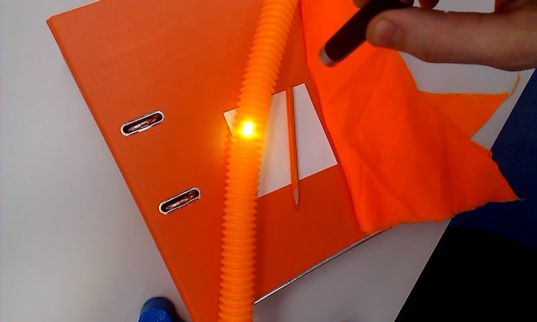 Поясність, чому світна пляма від променя зеленого лазера, на різних оранжевих поверхнях різного кольору (5 балів)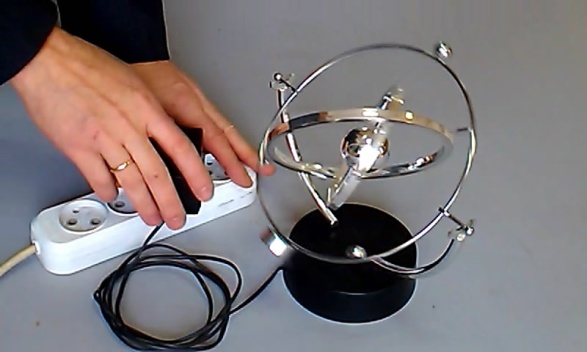 "Невічний двигун"Опишіть принцип дії даної кінематичної іграшки. (5 балів)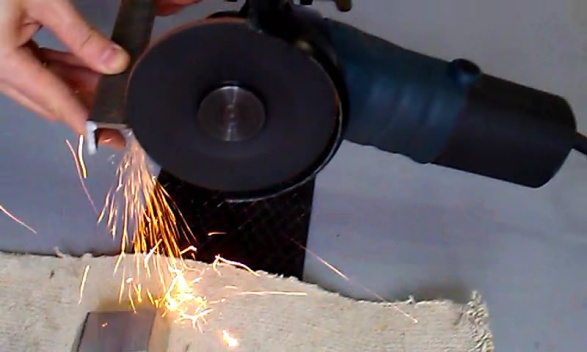 "Металічний феєрверк"Поясніть, чому при обробці залізної деталі ми бачимо яскраві іскринки, а при обробці алюмінієвої деталі – ні. (5 балів)